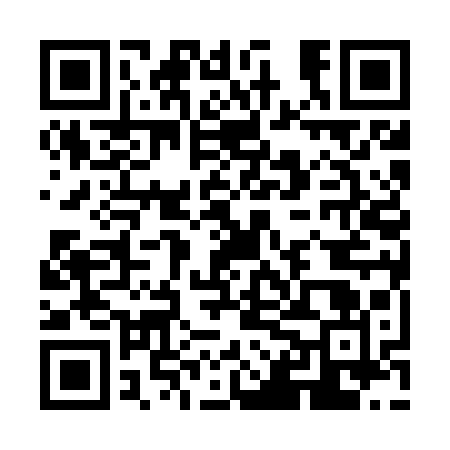 Ramadan times for Rutikvere, EstoniaMon 11 Mar 2024 - Wed 10 Apr 2024High Latitude Method: Angle Based RulePrayer Calculation Method: Muslim World LeagueAsar Calculation Method: HanafiPrayer times provided by https://www.salahtimes.comDateDayFajrSuhurSunriseDhuhrAsrIftarMaghribIsha11Mon4:284:286:4312:264:056:106:108:1812Tue4:244:246:4012:264:076:136:138:2113Wed4:214:216:3712:264:086:156:158:2314Thu4:184:186:3412:254:106:176:178:2615Fri4:144:146:3212:254:126:206:208:2916Sat4:114:116:2912:254:146:226:228:3117Sun4:084:086:2612:244:166:246:248:3418Mon4:044:046:2312:244:186:276:278:3719Tue4:014:016:2012:244:206:296:298:4020Wed3:573:576:1712:244:226:316:318:4321Thu3:543:546:1412:234:246:346:348:4622Fri3:503:506:1112:234:256:366:368:4823Sat3:463:466:0812:234:276:386:388:5124Sun3:433:436:0512:224:296:416:418:5425Mon3:393:396:0312:224:316:436:438:5826Tue3:353:356:0012:224:336:456:459:0127Wed3:313:315:5712:214:346:486:489:0428Thu3:273:275:5412:214:366:506:509:0729Fri3:233:235:5112:214:386:526:529:1030Sat3:193:195:4812:214:406:546:549:1331Sun4:154:156:451:205:417:577:5710:171Mon4:114:116:421:205:437:597:5910:202Tue4:074:076:391:205:458:018:0110:243Wed4:034:036:361:195:468:048:0410:274Thu3:583:586:341:195:488:068:0610:315Fri3:543:546:311:195:508:088:0810:346Sat3:493:496:281:195:518:118:1110:387Sun3:453:456:251:185:538:138:1310:428Mon3:403:406:221:185:558:158:1510:469Tue3:353:356:191:185:568:188:1810:5010Wed3:303:306:161:175:588:208:2010:54